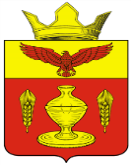 ВОЛГОГРАДСКАЯ ОБЛАСТЬПАЛЛАСОВСКИЙ МУНИЦИПАЛЬНЫЙ РАЙОНАДМИНИСТРАЦИЯ ГОНЧАРОВСКОГО СЕЛЬСКОГО ПОСЕЛЕНИЯПОСТАНОВЛЕНИЕп. Золотариот  22 сентября 2016 г.                                                                      №  70 Об утверждении схемы расположения земельногоучастка на кадастровом плане территории(34:23:090001)	Рассмотрев схему расположения земельного участка площадью 788 кв.м., имеющего адресный ориентир: Волгоградская область, Палласовский район,  п. Золотари, ул. Маденова, дом 15 а,  вид разрешенного использования: «для индивидуальной жилой застройки», категория земель: «земли населенных пунктов», на кадастровом плане территории (34:23:100001), руководствуясь ст. 11.10 Земельного кодекса РФ, Уставом Гончаровского сельского поселения Палласовского муниципального района Волгоградской области:ПОСТАНОВЛЯЮ:Утвердить прилагаемую схему расположения земельного участка площадью 788 кв.м., имеющего адресный ориентир: Волгоградская область Палласовский район п. Золотари, ул. Маденова, дом 15 а,  вид разрешенного использования: «для индивидуальной жилой застройки», категория земель: «земли населенных пунктов», на кадастровом плане территории (34:23:100001).Администрации Гончаровского сельского поселения Палласовского муниципального района Волгоградской области направить в срок не более пяти рабочих дней со дня принятия данного постановления в федеральный орган исполнительной власти, уполномоченный в области государственного кадастрового учета недвижимого имущества и ведения государственного кадастра недвижимости, с приложением схемы расположения земельного участка.Срок действия настоящего постановления составляет два года.Контроль за исполнением настоящего постановления возложить на администрацию Гончаровского сельского поселения Палласовского муниципального района Волгоградской области.Глава Гончаровского сельского поселения                                                             К.У. Нуркатов РЕГ 70/2016